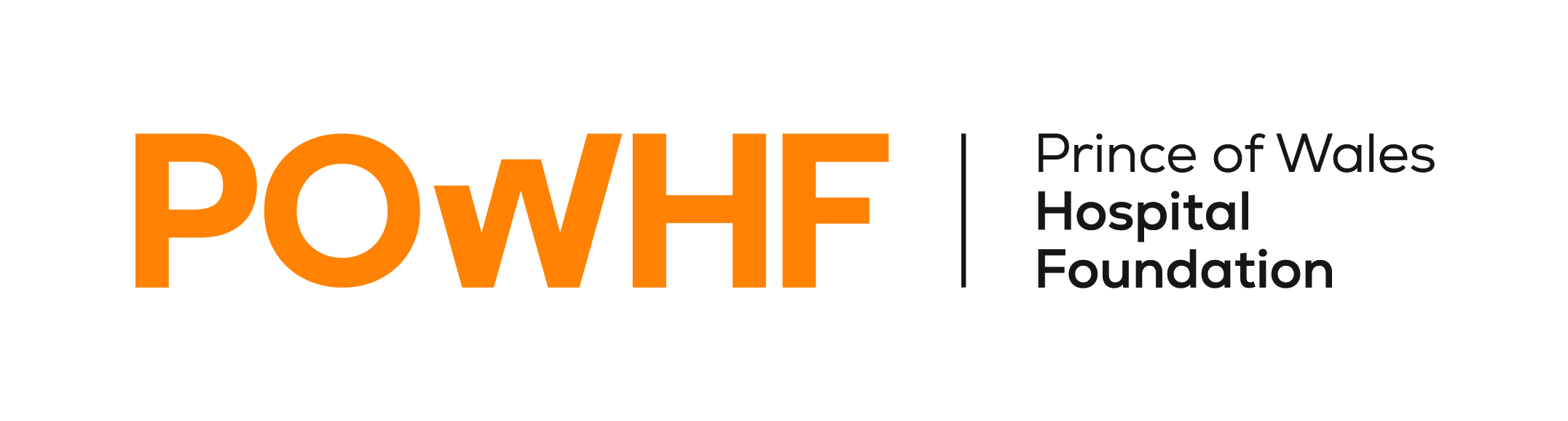 Prince of Wales Hospital FoundationGIFT IN WILL WORDINGIt is recommended that you obtain legal advice when making a Will and/or using a sample gift clause in your Will. You may find it helpful to take the following Will wording with you when you seek legal advice.“I give to the Prince of Wales Hospital Foundation (ABN 21 109 372 545) my whole estate  for  < insert either “general purposes” or insert a specific purpose > and the receipt of its authorised officer for the time being is a sufficient discharge to my executors for the gift.If this gift cannot take effect - the funds are to be directed to the Prince of Wales Hospital Foundation and directed to activities that best match my known interests at the discretion of the Chief Executive Officer in consultation with the General Manager or similar position at Prince of Wales Hospital.  I declare that a receipt issued by the Chief Executive Officer of The Prince of Wales Hospital Foundation shall be a sufficient discharge to my Trustees.”“I give to the Prince of Wales Hospital Foundation (ABN 21 109 372 545) my residuary estate  or  < insert number  > % of my residuary estate  for < insert either “general purposes” or insert a specific purpose > and the receipt of its authorised officer for the time being is a sufficient discharge to my executors for the gift.If this gift cannot take effect - the funds are to be directed to the Prince of Wales Hospital Foundation and directed to activities that best match my known interests at the discretion of the Chief Executive Officer in consultation with the General Manager or similar position at Prince of Wales Hospital.  I declare that a receipt issued by the Chief Executive Officer of The Prince of Wales Hospital Foundation shall be a sufficient discharge to my Trustees.”“I give to the Prince of Wales Hospital Foundation (ABN 21 109 372 545) the sum of $ < insert number > for < insert either “general purposes” or insert a specific purpose > and the receipt of its authorised officer for the time being is a sufficient discharge to my executors for the gift.If this gift cannot take effect - the funds are to be directed to the Prince of Wales Hospital Foundation and directed to activities that best match my known interests at the discretion of the Chief Executive Officer in consultation with the General Manager or similar position at Prince of Wales Hospital.  I declare that a receipt issued by the Chief Executive Officer of The Prince of Wales Hospital Foundation shall be a sufficient discharge to my Trustees.”“I give to the Prince of Wales Hospital Foundation (ABN 21 109 372 545) < insert address >my property for < insert either “general purposes” or insert a specific purpose > and the receipt of its authorised officer for the time being is a sufficient discharge to my executors for the gift.If this gift cannot take effect - the funds are to be directed to the Prince of Wales Hospital Foundation and directed to activities that best match my known interests at the discretion of the Chief Executive Officer in consultation with the General Manager or similar position at Prince of Wales Hospital.  I declare that a receipt issued by the Chief Executive Officer of The Prince of Wales Hospital Foundation shall be a sufficient discharge to my Trustees.”“I give to the Prince of Wales Hospital Foundation (ABN 21 109 372 545) my < insert precise detail of a specific gift > for < insert either “general purposes” or insert a specific purpose > and the receipt of its authorised officer for the time being is a sufficient discharge to my executors for the gift.If this gift cannot take effect - the funds are to be directed to the Prince of Wales Hospital Foundation and directed to activities that best match my known interests at the discretion of the Chief Executive Officer in consultation with the General Manager or similar position at Prince of Wales Hospital.  I declare that a receipt issued by the Chief Executive Officer of The Prince of Wales Hospital Foundation shall be a sufficient discharge to my Trustees.”For further information please contact: -Grant KennedyPlanned Giving and In Memory Manager Ph: (02) 9382 4085   Mobile: 0418 405 561   Email: grant@powhf.org.au www.powhf.org.au